Publicado en Madrid el 26/03/2015 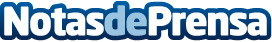 Babyskool consigue financiar su proyecto en Lanzanos.com en 24 horasHa sido el proyecto que antes ha conseguido llegar al 100% de financiación en esta plataforma de crowdfundingDatos de contacto:Dto. de comunicación de BabyskoolDirector de comunicaciónNota de prensa publicada en: https://www.notasdeprensa.es/babyskool-consigue-financiar-su-proyecto-en_1 Categorias: Educación Marketing Infantil Emprendedores E-Commerce Ocio para niños http://www.notasdeprensa.es